 МБДОУ « Новохоперский центр развития ребенка «Пристань детства»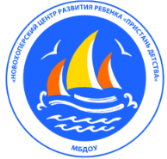 «Использование инновационной технологии Синквейн»в речевом развитии дошкольников(конференция) Воспитатель:Меньшова А.А.2020Практика моей работы над развитием связной речи детей показала, что в качестве эффективного средства при работе с детьми можно использовать метод наглядного моделирования.  Он позволяет ребёнку зрительно представить абстрактные понятия (звук, слово, текст) научиться работать с ними. Это особенно важно для дошкольников, поскольку мыслительные задачи у них решаются с преобладающей ролью внешних средств, наглядный материал усваивается лучше вербального.Актуальность использования наглядного моделирования в работе с детьми состоит в том, что:во-первых, ребёнок-дошкольник очень пластичен и легко обучаем, но дошкольники присуща быстрая утомляемость и потеря интереса к занятию. Использование наглядного моделирования вызывает интерес и помогает решить эту проблему;во-вторых, использование символической аналогии облегчает и ускоряет процесс запоминания и усвоения материала, формирует приёмы работы с памятью;в-третьих, применяя графическую аналогию, мы учим детей видеть главное, систематизировать полученные знания.Одним из видов моделирования является синквейн.Слово синквейн (англ. Cinquain) происходит от французского слова «пять», что означает «стихотворение из пяти строк», которые пишутся по определенным правилам.  В методической литературе синквейн характеризуется как эффективный метод развития образной речи. Данный метод легко интегрируется с другими образовательными областями программы, а простота построения синквейна позволяет быстро получить результат.Функции синквейна.1) Способствует речевому развитию:уточнение, активизация словаря детей,закрепление знаний о частях речи.    Учит краткому пересказу.    Учит подбирать синонимы.2) Развивает психические процессы: внимание, мышление, память, воображение.3) Совершенствует мелкую моторику, изобразительные умения.4) Способствует развитию творческой активности, самостоятельности.5) Содержит игровой момент.6) Главное – могут составить все, но уровень составления будет разный, так как зависит от интеллекта и увлеченности данной темой.Поэтому в своей работе по развитию связной речи детей основной акцент делаю на обучение детей составлению синквейна.Схема составления синквейна следующая:1 строчка (Кто? Что?) - существительное - одно ключевое слово,.2 строчка (Какой? Какая? Какое?) - два прилагательных, характеризующих первую строчку;3 строчка (Что делает?) – три глагола, обозначающих действие, относящееся к теме;4 строчка - предложение, показывающее отношение автора к теме;5 строчка – одно слово (существительное) или словосочетание –ассоциация, синоним, который повторяет суть темы в 1-ой строчке.Для того чтобы наиболее правильно, полно и точно выразить свою мысль, ребенок должен иметь достаточный лексический запас.Работа по обучению детей составлению синквйна велась несколькими этапами.На начальном этапе мной использовались следующие упражнения:o   «Подбери определения» - например, к слову «яблоко». Какое оно: спелое, сочное, румяное, вкусное.o   «Узнай предмет по определению»- белое, длинное, чистое, махровое … (полотенце)o   «Кто что делает?» - повар … (варит, жарит, печет); лист … (падает, кружится, летит, растет).o   «Что чем делают?» - рисуют … карандашом, мелком, углем, фломастером, кисточкой)o   «Назови часть целого» - дерево … (ствол, ветки, корень, листья); и др.На втором этапе вводилось понятие: “слово-предмет”, предъявляется модель-существительное, модель – предмет(игрушка, картинка).  Дети на этапе овладевают понятиями «живой и неживой» предмет, учатся правильно ставить вопросы к словам, обозначающим предметы.На третьем этапе вводилось понятие «слово, обозначающее действие предмета», тем самым готовилась платформа для последующей работы над предложением.На четвертом этапе, давая понятие «слово, обозначающее признак предмета», дети накапливали материал для распространения предложения определением.Использование наглядно-графических схем помогают детям быстрее усвоить эти понятия.Начинать надо с простых понятий,знакомой темы.Например, «Игрушки»:1.Машинка.2.Красная, быстрая.3.Едет, гудит, везет.4.Я люблю играть машинками.5.Игрушка.Синквейн используется мною:1) На НОД для закрепления изученной лексической темы.2) Для закрепления понятий, усвоенных на занятиях по подготовке к обучению грамоте.3) На НОД по развитию связной речи: используя слова из синквейна, дети придумают рассказ.Задания для детей на составление синквейна могут быть различными:к одному слову-предмету по лексической темек разным словам-предметам, связанных между собой лексической темой.составление короткого рассказа по готовому дидактическому синквейну с использованием слов и фраз, входящих в состав этого синквейна.коррекция и совершенствование готового синквейнаанализ неполного синквейна для определения отсутствующей части (например, дан синквейн без указания темы — без первой строки, необходимо на основе существующих ее определить). «Составь загадку», «Отгадай загадку».Чем выше уровень речевого развития ребенка, тем интереснее получаются синквейны. Кажущаяся простота формы этого приёма скрывает сильнейший, многосторонний инструмент для рефлексии. Ведь оценивать информацию, излагать мысли, чувства и представления в нескольких словах, на самом деле, не так-то просто даже взрослому. Это сложная и плодотворная работа.Выводы:  Синквейн помогает пополнить словарный запас.  Синквейн учит краткому пересказу.  Синквейн помогает развить речь и мышление.  Сочинение синквейна – процесс творческий. Это интересное занятие помогает самовыражению детей, через сочинение собственных нерифмованных стихов.  Синквейн учит находить и выделять в большом объеме информации главную мысль.  Синквейн облегчает процесс усвоения понятий и их содержания.  Синквейн — это также способ контроля и самоконтроля (дети могут сравнить синквейны и оценивать их).